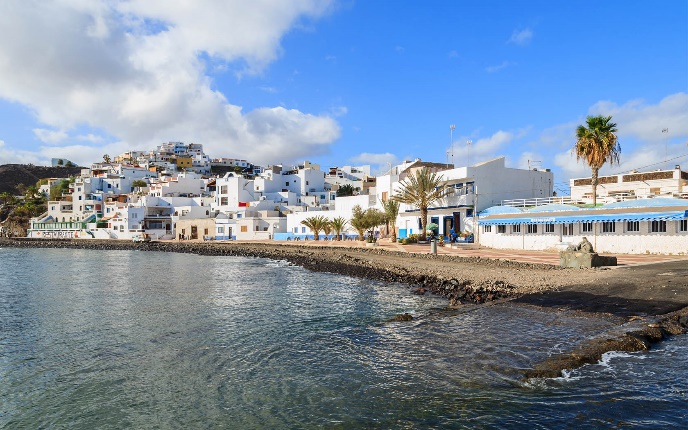 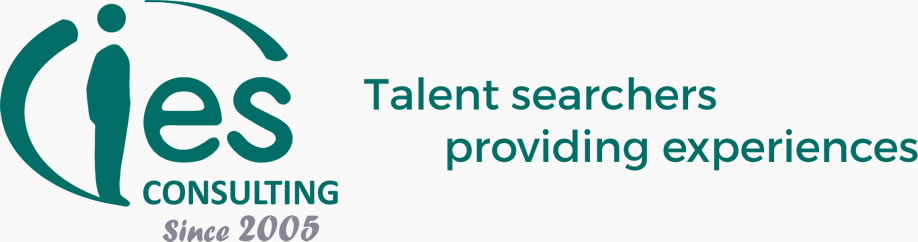 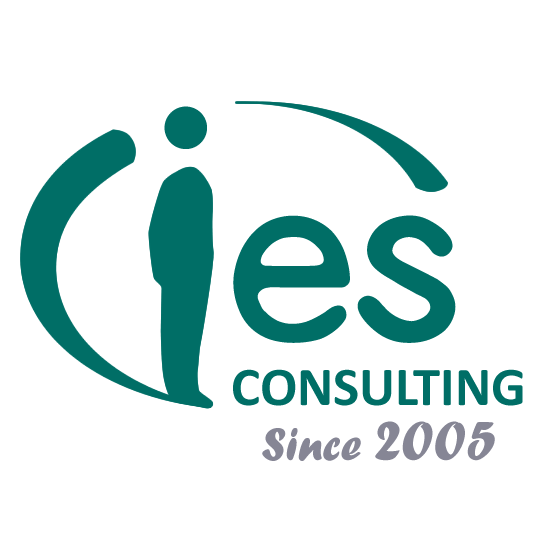 Zarzadzanie w hotelarstwie - praktyki jako asystent dyrektora saliGdzie: Fuerteventura, HiszpaniaRozpoczęcie praktyk: kwiecień-lipiec 2017 Czas Trwania: 3-6 miesięcyJest to ekskluzywny kompleks hotelowy na Fuerteventurze - jednej z Wysp Kanaryjskich, został on specjalnie zaprojektowany dla turystów zainteresowanych sportem i zdrowym trybem życia: jest to ośrodek wysokiej jakości, w którym wielu studentów odbyło swoje praktyki podczas minionych lat.W hotelu znajdują się boiska do piłki nożnej, korty tenisowe, boiska do piłki ręcznej i koszykówki,  oraz wiele innych udogodnień. Ponadto, profesjonalny zespół animatorów organizuje regularnie wycieczki dla fanów kolarstwa górskiego. Sam kompleks restauracyjny ma się czym poszczycić, jest on jedną z największych dum tego ośrodka, są w nim przygotowane dania najwyższej jakości kuchni regionalnej i międzynarodowej.Zakres obowiązków:Jest to praktyka z zakresu turystyki, będąc asystentem kierownika sali student zdobywa wiedzę praktyczną w obszarze branży hotelarskiej w jednym z najlepszych hoteli w Hiszpanii.Student będzie odpowiedzialny za zarządzanie oraz pomoc administracyjną: Wszystko to w różnych restauracjach w kompleksie hotelowym.Zapewnianie pomocy oraz informacji dla klientów w punktach sprzedażyAktualizacja bazy danych kosztów posiłków na osobęPomoc przy tworzeniu menuWspółpraca przy różnych zadaniach administracyjnych Osobowość oraz kwalifikacje idealnego kandydata:Umiejętność kreatywnego myślenia i poszukiwania nowych rozwiązańZaangażowanie i wysoki poziom motywacjiWysoki poziom umiejętności komunikacyjnychStudia:	Turystyka, Hotelarstwo, Zarządzanie, AdministracjaJęzyki: angielski B1, niemiecki B1, hiszpański A2Oferujemy: Wynagrodzenie 300€/miesiąc + wyżywienie + zakwaterowanieWiecej ofert praktyk zagranicznych znajdziesz na naszej stronie internetowej: https://www.ies-consulting.pl/ Aby odbyć praktyki w Hiszpanii wymagana jest umowa o praktyki podpisana przez uczelnię.